Erdei iskola: Miből lesz a cserebogár?5 napos erdei iskola programunk során a Mátrába látogattunk el egy hatodikos osztállyal. Fő célunk a cserebogárfajoknak, és az ipolytarnóci leletegyüttes élővilágának és természeti környezetének megfigyelése volt. Céljaink között szerepelt a közösségi és egyéni szociális készségek fejlesztése, ezt szolgálták a programok különböző csoport-formációkban történő megvalósítása és az önreflexiós gyakorlatok. Programunkat színesítette a batikolás, szörpkészítés, kürtőskalácssütés, bányamúzeum.Az erdei iskola programot számos előkészítő foglalkozás előzte meg, ahol a „Cserebogár” és „Mátra” témát jártuk körbe biológiai, irodalmi, zenei, matematikai szempontokból.A modul kereteAz erdei iskola előzetes előkészítéseáprilis 1- május 10.	
Helyszín: iskola	
Résztvevők: 6.b osztály, természetismeret-, ének- ,matematika-  és technikatanár, osztályfőnök. E szakasz során a gyerekek megismerkednek a cserebogár nyelvi, irodalmi vonatkozásaival, a konkrét biológiai ismeretek megszerzése mellett.  Új nézőpontokat kapnak, melyek végig kísérik őket az erdei iskola megvalósulásának, majd értékelésének során is.  Ráirányítjuk a figyelmüket az ember és környezetének összefüggéseire, világunk komplexitására. Mindezek mellett ismereteket szereznek az erdei iskola helyszínéről, a Mátráról és azon belül Rózsaszentmártonról. Énekórán mátrai népdalokat tanulnak. Technikaórán elkészítik a „kincsesládá”-t, amit az erdei iskola harmadik napján, a túra során fognak megtölteni. Emellett az erdei iskola bármelyik napján és  programelemében jól használható tárolásra, illetve eszközök szállítására. Előkészítő foglalkozásokfoglalkozás: Cserebogár a nyelvünkben, irodalmunkbanfoglalkozás: A cserebogár - biológia foglalkozás: Ismerkedés az erdei iskola és a kirándulások helyszíneivelfoglalkozás: Mátrai képek – énekfoglalkozás: Kincsesláda készítése papírból foglalkozás: Adatok ábrázolása grafikonokon – matematikaAz előkészítő foglalkozások részletes bemutatását megtalálják az „Előkészítő foglalkozások” c. letölthető mellékletben.A tervezett napirend: Az erdő élővilágának (kiemelten az ott előforduló rovarok-bogarak), a víz körforgásának, valamint az időjárás elemeinek megfigyelése. Naponta három időpontban mérnek hőmérsékletet a táborban és a néhány száz méterre lévő erdőben. Megállapítják a napi hőingást és kiszámítják a napi középhőmérsékletet. A két helyszín adatait összehasonlítják, az eltérések okaira magyarázatot keresnek. A rovarok aktivitását megfigyelik és lejegyzik a hőmérséklet függvényben. Világosban és sötétben mozgó rovarok csoportosítása. Lehetőség szerint cserebogarak begyűjtése (a gyűjtésre a hajnali és esti órák alkalmasak, amikor a bogarak még dermedtek és nem tudnak elrepülni, az alacsonyabb fákról egyszerűen lerázhatók). A talált állatok vizsgálata, a rovarokra és bogarakra utaló jelek összegyűjtése. Esős időben az A) pontban leírt tevékenység nem kivitelezhető.  Olyankor rovarcsapdák kihelyezésével gyűjthetünk rovarokat.   A napi értékelés az esti program előtt történik, a résztvevők saját magukra és a csoportjuk működésére is adnak visszajelzéseket. Emellett az egymásra figyelést próbáltuk segíteni az „Őrangyal”- játékkal.  Egy dobozból kihúzták a társuk nevét, akit egyrészt próbáltak észrevétlenül segíteni, másrészt kerestek a viselkedésében valamilyen rokonszenves dolgot, valamilyen „jócselekedetet” a következő 24, illetve első alkalommal 36 órában.  A visszajelzéseket a reggeli ráhangolódáskor  mondták el.  Örömmel vállalkoztak erre a játékra, és a visszajelzéseket is egyre bátrabban, lényegretörőbben mondták el. A gyerekek minden nap írják a csoportjuk blogját az erdei iskoláról. 	Minden csoporttag egy-egy napot kap, amelyben előre megegyeznek. A napi értékeléskor felolvassák, illetve a tábor utolsó napján szavaznak a legjobb blogíróra, blogíró csoportra. Így a csoportban mindenki szerepet kap, egy-egy nap krónikásaként van jelen. A blogírást mindenki egyénileg végzi, mivel ez a gyerekek egy részének öröm, szívesen ír mindennap, míg másoknak fáradságos munka, és ez az eredményen is látszik. Ugyanúgy vannak, akik alig várják, hogy élményeiket megosszák másokkal, míg mások – még ha szívesen is írnak naplót - nem a közönségnek szánják. 
A közösségépítés minden programelemben jelen van. Ezen kívül a reggeli, esti és étkezéskor végzett közös imádság, közös éneklés, valamint az esti programok kifejezetten a közösséget építik. Az énekek egy része magyar és angol nyelvű dicsőítő ének, másik része a helyszínhez, a Mátrához kapcsolódó népdal pl. A Vidróczki híres nyája, Sej a tari réten, Madárka, madárka. Ezeken felül kézműves foglalkozásokon is részt vesznek a gyerekek, amit a napi programleírások tartalmaznak.  A tervezett hetirendnap - Május 13. hétfőReggel: indulás Kiskunhalasról, ahol „bemelegítésként” felkeressük az 1928-ban telepített helyi oltalom alatt álló mocsárciprusokat, az ipolytarnóci  8 millió éves fák tanulmányozásának előkészítéseként. 
Érkezés: délben, ebédDélután:   -  ismerkedés a környezettel, szabályok alkotása közösen a helyszín ismeretében; elvárások, 
vállalások megfogalmazása; illetve az  időjárás megfigyelésének előkészítése; -  agyagozás –  az előző évi hon- és népismeret során szerzett ismeretek felelevenítése. 
A szabályok közös megalkotása mellett megfogalmazzuk az erdei iskolával kapcsolatos elvárásainkat és egyidejűleg vállalásokat is teszünk, amivel mi járulunk hozzá az elvárás megvalósulásához.  A fa két oldalán lévő különböző színű lapocskák a közösségi térben végig láthatók, az utolsó napon ezek alapján végezzük az értékelést.  Az agyagozást az erdei iskola programjából választottuk ottani segítőkkel, a kézügyesség, a figyelem fejlesztése mellett, az ősi anyaggal való közvetlen kapcsolat miatt, első lépésként a természet felé. Két csoportban dolgoznak a gyerekek, egyik csoport gyúrással, a másik korongozással készít tárgyakat. Este: a talajcsapdák kihelyezése a rovargyűjtéshez, vadkamera felszerelése, filmvetítés: Le a cipővel! (Csukás István regényéből, 1975-ben készült ifjúsági kalandfilm első része); majd beszélgetés, ráhangolódás a hétre. Természetesen játékra is jut idő. A szabályok közös megalkotása és a napi program ismertetése után a gyerekek és mi tanárok is, megfogalmaztuk az erdei iskolával kapcsolatos elvárásainkat és a vállalásainkat. Komolyan vették a feladatot, sokan jelezték, hogy szeretnék magukat jól érezni, kirándulni, sok szabad foglalkozást. Mások a csapatmunkában való fejlődést tűzték ki célul.Sokan várták az osztályközösség fejlődését, egymás jobb megismerését,  ugyanakkor tartottak az egyheti folyamatos együttléttől, az ebből adódó esetleges nézeteltérésektől, súrlódásoktól. Erre nézve tették a legtöbb vállalást, pl. „nem veszekszem senkivel”,   „nem leszek bunkó”, „nem veszek össze senkivel”. Fontosnak tartották a környezetük rendben tartását is, több ilyen jellegű vállalás is érkezett: „rendet tartok magam körül”.Egy fa két oldalára tették fel a különböző színű kis papírokra felírt elvárásokat és vállalásokat, amit egész héten kifüggesztve láttak a közösségi térben. Hét közben a maguk kedvére olvasták, s az is előfordult, hogy - amikor úgy látták, hogy valamelyikük megfeledkezett róla- emlékeztették egymást úgy az elvárásaikra, mint a vállalásaikra.  Az utolsó napon ez alapján végeztük az értékelést.Este a Le a cipővel! című, Csukás István regényéből 1975-ben készült ifjúsági kalandfilm első részét néztük meg. A filmet többször megállítottuk, beszélgettünk a korról, amelyben a film játszódik, bizonyos részletek megértését segítendő; illetve összehasonlítottuk a gyerekek életét, kalandját a 6.b erdei iskolájával, valamint saját természetközeli élményeiket mesélték el.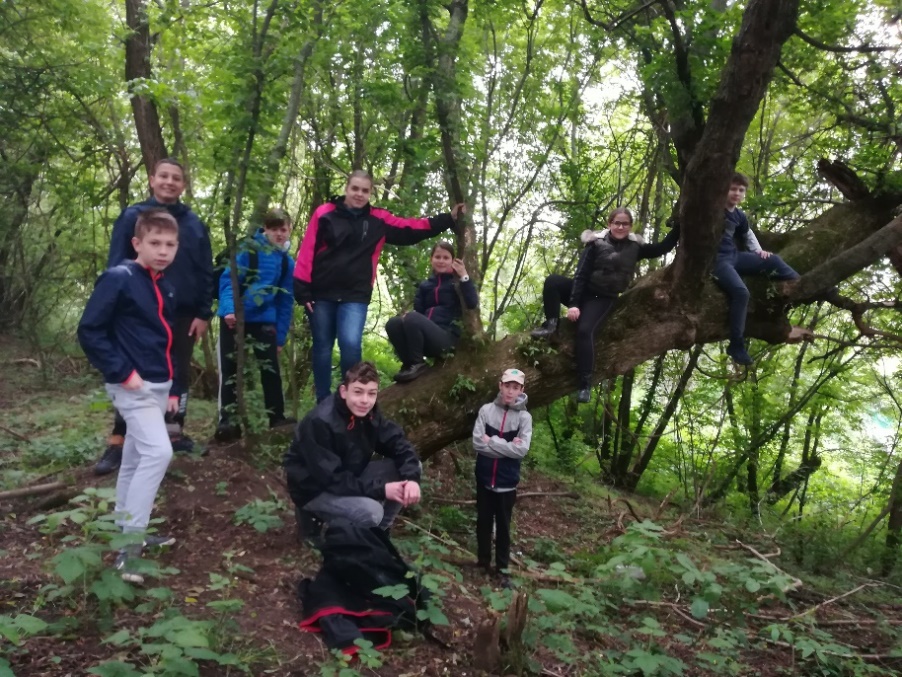 nap - Május 14. kedd Az időjárás megfigyelése ezen a napon kezdődik a csatolt mérési jegyzőkönyv alapján, két helyszínen, a faluban és a közeli erdőben (néhány száz méterre a szállástól), mindennap három alkalommal. 
Délelőtt:A nap programjának megkezdése előtt a csapdák begyűjtése és a vadkamera ellenőrzése. A csapdákban talált élőlények gyors csoportosítása, elhelyezése az esti határozásig. A víz körforgása - A vizes élőhelyek felkeresése, majd látogatás a helyi vízműnél és az eleven iszapos technológiájú szennyvíztisztító telepen. A víz fontosságának és védelmének tudatosítása.     Délután:Falujárás – Ismerkedés Rózsaszentmárton múltjával, jelenével (Lignitbányászati emlékház, Faluház, Rózsakert, Petőfi park); Bodzavirág gyűjtése, majd szörpkészítés; a hozzávalók előkészítése, kimérése, a szörp elkészítése csoportokban. Melléklet: BodzaszörpEső esetén a csapdákban talált rovarok vizsgálata, meghatározása Amennyiben előre látható, hogy az időjárás nem teszi lehetővé a másnapi túrát: Az ízeltlábakról szóló feladatlap, szóháló megoldása párokban.Melléklet: SzóhálóKvíz a napi programokból. Melléklet: Kvíz       Este: Cserebogár-vadászat és a környék ízeltlábúinak felderítése. A gyerekek tanyacsoportokban rovarokat gyűjtenek, majd előzetes ismeretekre támaszkodva csoportokba sorolják őket. Túra a közeli kiserdőben, az éjszakai erdő megfigyelése.  Az esti órákban is folytatódik az ízeltlábúak gyűjtése, majd meghatározása.Eső esetén a film második részének megtekintése. Az eső kisebb-nagyobb megszakításokkal egész nap esett, ezért a tervezett programból ki kellett hagynunk a vizes élőhelyek felkeresését és az éjszakai túrát, sőt bodzavirágot sem tudtunk gyűjteni. A szörpkészítés az erdei iskola utáni héten valósult meg az iskolában. Reggeli előtt behoztuk az este kihelyezett vizsgálati eszközöket és fakérget, növényeket gyűjtöttünk a közeli erdőben. A vizes élőhelyek felkeresése helyett a begyűjtött anyagot vizsgáltuk meg reggeli után. A vadkamerát nagy izgalommal indítottuk el, és örömmel pillantottunk meg rajta egy elsuhanó rókát.A talajcsapdákban talált rovarokat vizsgáltuk rovarnézőkében, és a növényekkel együtt próbáltuk felismerni, meghatározni őket. A délelőtt másik programja, a helyi vízmű és szennyvíztisztító felkeresése során a gyerekek láthatták, hogyan próbál egy kistelepülés önfenntartóvá lenni a 21. században nemcsak a víz, hanem az energia tekintetében is, mivel a két helyszín közötti séta során elmentünk a készülő napelempark mellett is. A Lignitbányászati emlékház házigazdája, a 88 éves Józsi bácsi testi és szellemi frissessége talán jobban lenyűgözte a kissé már fáradt látogatókat, mint maga a gyűjtemény, de többen találtak érdekes tárgyakat mind bent, mind a szabadtéri kiállításon; és tárlatvezetőnk elbeszélései is sokak érdeklődését felkeltették a számukra addig teljesen ismeretlen világ iránt. Néhányan a sújtólég és a bányabalesetek említésekor felidézték Móra Ferenc Kincskereső kisködmönének idevonatkozó részét is.Vacsora előtt volt még idő játékra, pihenésre, blogírásra. A vadkamera kihelyezését a közeli erdőbe, és a hozzátartozó sétát, madárhangok, neszek megfigyelését már napi rutinnak tekintették azok, akiket ez érdekelt, és örömmel töltötték az időt a vizes erdőben, ahonnan élményekkel telve, nyakig sárosan tértek vissza.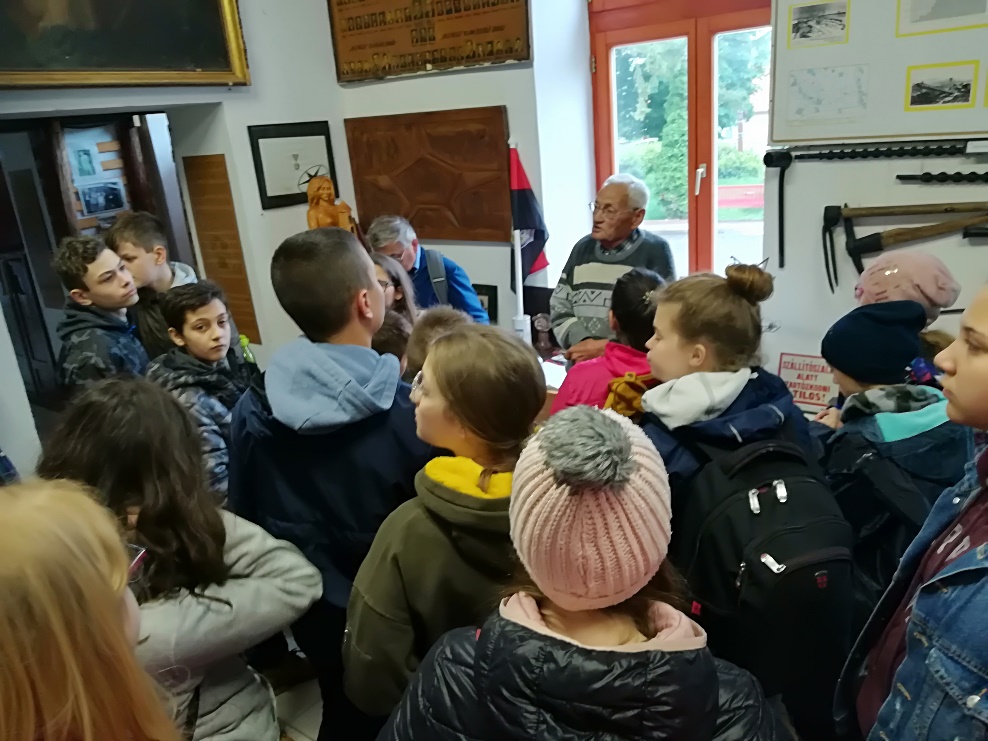 nap - Május 15. szerdaAz időjárás megfigyelése a csatolt mérési jegyzőkönyv alapján két helyszínen, a faluban és a közeli erdőben (néhány száz méterre a szállástól), három alkalommal. A délelőtti program előtt a vadkamera ellenőrzése.Melléklet: Mérési jegyzőkönyvverzió:Délelőtt: A Nyugat-Mátra élővilágának megismerése vezetett túrán, helyi túravezetővel (Somlyó-Apci tengerszem, 10 km) Az erdő növény- és állatvilágának megfigyelése mellett „gyűjtögetés”, a „Kincsesláda” megtöltése a túra során. Útközben mátrai népdalok éneklése, Vidróczki Márton betyár történetének felidézése. Délután: Három csoportban dolgoznak pármunkában:         1. A „kincsesláda” tartalmát vizsgálják mikroszkóppal, majd elemzik.        2. Az ízeltlábúakhoz tartozó feladatlapot, szóhálót oldják meg.  ld. melléklet         3. A túra során gyűjtött anyagok felhasználásával rajzolnak, illetve batikolással díszítik a magukkal hozott textilanyagokat, pólókat. verzió:Délelőtt: Eső esetén két csoportban munkálkodnak: Az előkészítő szakaszban a Nyugat-Mátra élővilágáról szerzett ismereteket elevenítik fel, illetve bővítik, különös tekintettel az erdő élővilágára, illetve az erdőt alkotó fafajokra (csertölgy, gyertyán, bükk).  Kürtőskalácsot készítenek   Délután:Batikolással díszítik a magukkal hozott pólókat, textilanyagokat. Akinek kedve van, rajzokat is készíthet az erdei iskola eddigi eseményeiről, a megismert természeti környezetről. Akadhat olyan, aki inkább a következő napi kirándulásra készít egészséges „nasit”.Szabad játék   Este: Activity az erdei iskola három napjának eseményeiből, a minket körülvevő élő és élettelen környezetből összetett szavakat gyűjtünk két csoportban, amelyeket egy-egy papírlapra leírunk, majd a másik csoportnak átadunk. Közülük egyenként (mindig más) húz egyet és elmutogatja csoportja többi tagjának. Az eső egész délelőtt esett, ezért a túra helyett kürtőskalácsot sütöttünk. Kezdődött a kürtőskalács eredetének felidézésével, a munkafolyamatok megismerésével, majd a kalács elkészítésével, sütésével. Sajnos a tészta összeállítása nem fért bele az időbe, ezért csak helyi segítőn által előre elkészített tésztával tudtunk dolgozni. Két csoportra osztottuk az osztályt, aki nem sütött, ezalatt Nyugat-Mátra élővilágáról gyűjtött információt az interneten – ami a túra programja lett volna -  majd cseréltek. A délután a tervezett batikolással folytatódott, szintén több csoportban zajlott egyszerre különböző munka.  Aki nem fért az asztalhoz, festéshez, az blogot írt, illetve egy korábbi feladat kapcsán a tanulási stílusokról, módszerekről, azok eredményességéről beszélgetett egyénileg a két pedagógussal. Esti programunk Activity volt, ahol az eltelt három nap eseményeiből, tárgyaiból  választottunk összetett szavakat két csoportban, amelyeket egy-egy papírlapra leírtunk, majd a másik csoportnak átadtuk, akik közül egyik tag kihúzta azt, és elmutogatta csoportja többi tagjának. Sok nevetéssel, jó hangulatban idéztük fel az elmúlt napok programját, hangulatát.A film második részének megtekintésével zártuk a napot. 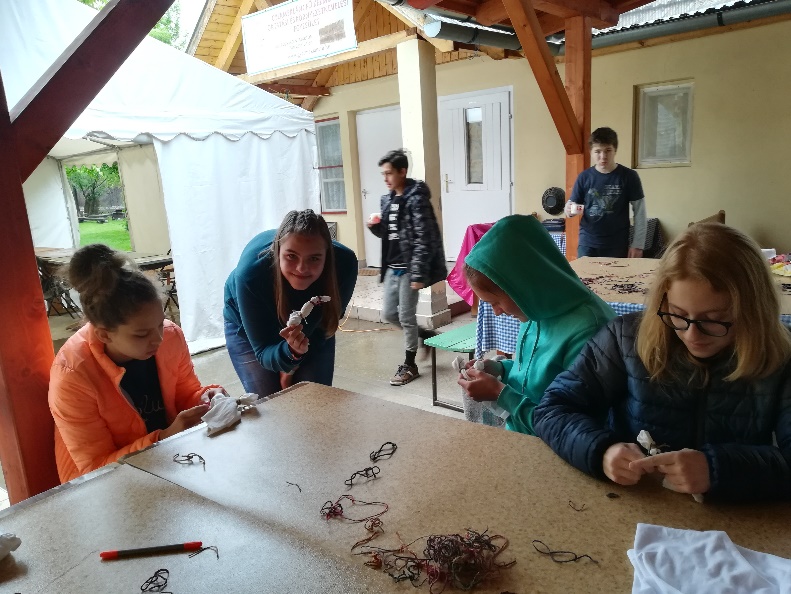 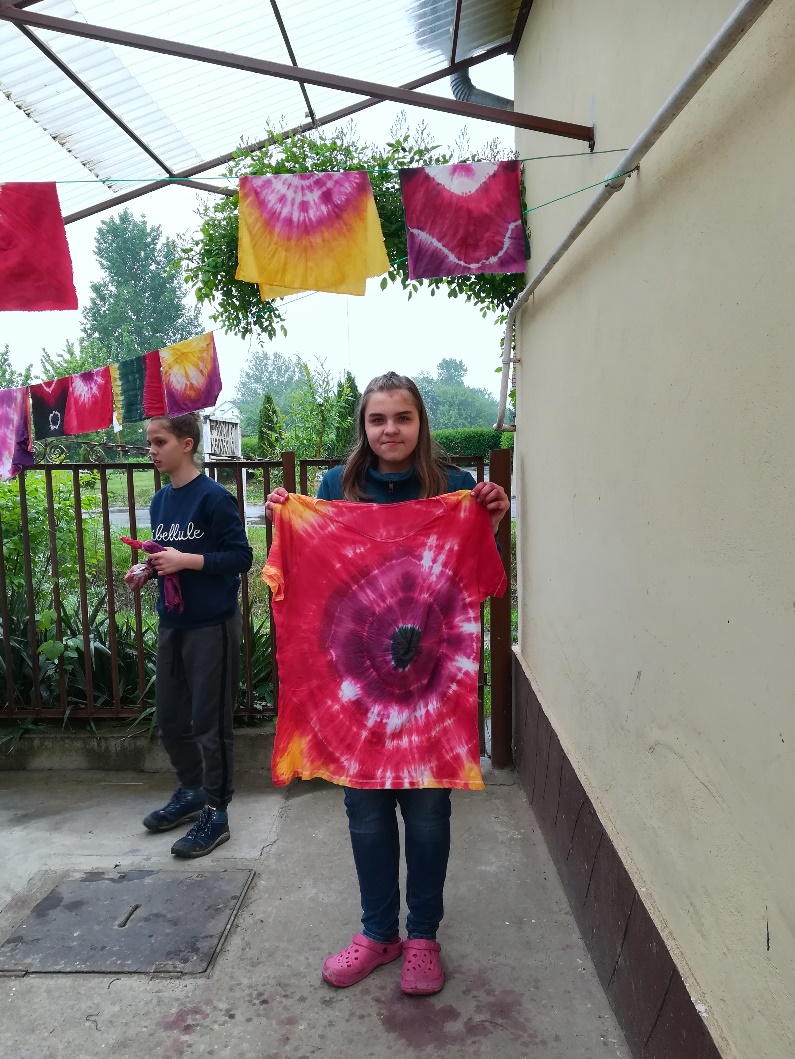 nap - Május 16. csütörtökDélelőtt és kora délután (kb. 14 óráig): Ipolytarnóci Ősmaradványok Természetvédelmi Terület felfedezése:  -geológiai tanösvény-túra, 4D mozi megtekintése lombkorona sétány, miocén erdő. Kiegészítő program arra az esetre, ha az egész napot a természetvédelmi területen szeretnénk tölteni: Ipolytarnóci mentőexpedíció- egy idősíkokban elkeveredett kutatócsoport megmentése gyűjtögető, játékos, fejtörő feladványok segítségével, amelyek megoldásához a területen elhelyezett információk nyújtanak segítséget.  Így a gyerekek újra bejárják a területet, az információkat más nézőpontból is látják, értékelik; a feldolgozáshoz, rögzítéshez a gondolkodás fejlesztéséhez ez nagyban hozzájárul. Négy diák tartozik egy csoportba, kiemelt szerepe van az együttműködésnek. Melléklet: TesztlapDélután A természetvédelmi terület által 5-6. osztályosoknak összeállított, illetve az általunk elkészített Nyomozás a jelenben és a múltban elnevezésű feladatlap kitöltése. Melléklet: Nyomozás a jelenben és a múltbanA bodzaszörp leszűrése, üvegekbe töltése, címkézése- ha kedden el tudtuk készíteni. Kiselőadások készítése csoportokban a természetvédelmi terület kiállításainak általunk felkeresett helyszíneiről. A négy csoporttag elmondja, képekkel illusztrálja,  illetve tablón bemutatja az adott helyet pl. a miocén erdőt, a mocsárciprusokat (fotó ).  Az előadásuk végén kérdéseket teszek fel a hallgatóságnak az elhangzottakkal kapcsolatban, így a gyerekek gondolatban újra végigjárják a helyszíneket, a csoport tagjai „összeadják” egyénileg megszerzett ismereteiket, az információkat mások nézőpontjából is megismerik, ami a feldolgozást, rögzítést segíti.	Este: értékelés. Az erdei iskolában együtt töltött idő közösségre, illetve a résztvevőkre gyakorolt hatásának értékelése „Hogy vagy?” kártyákkal.  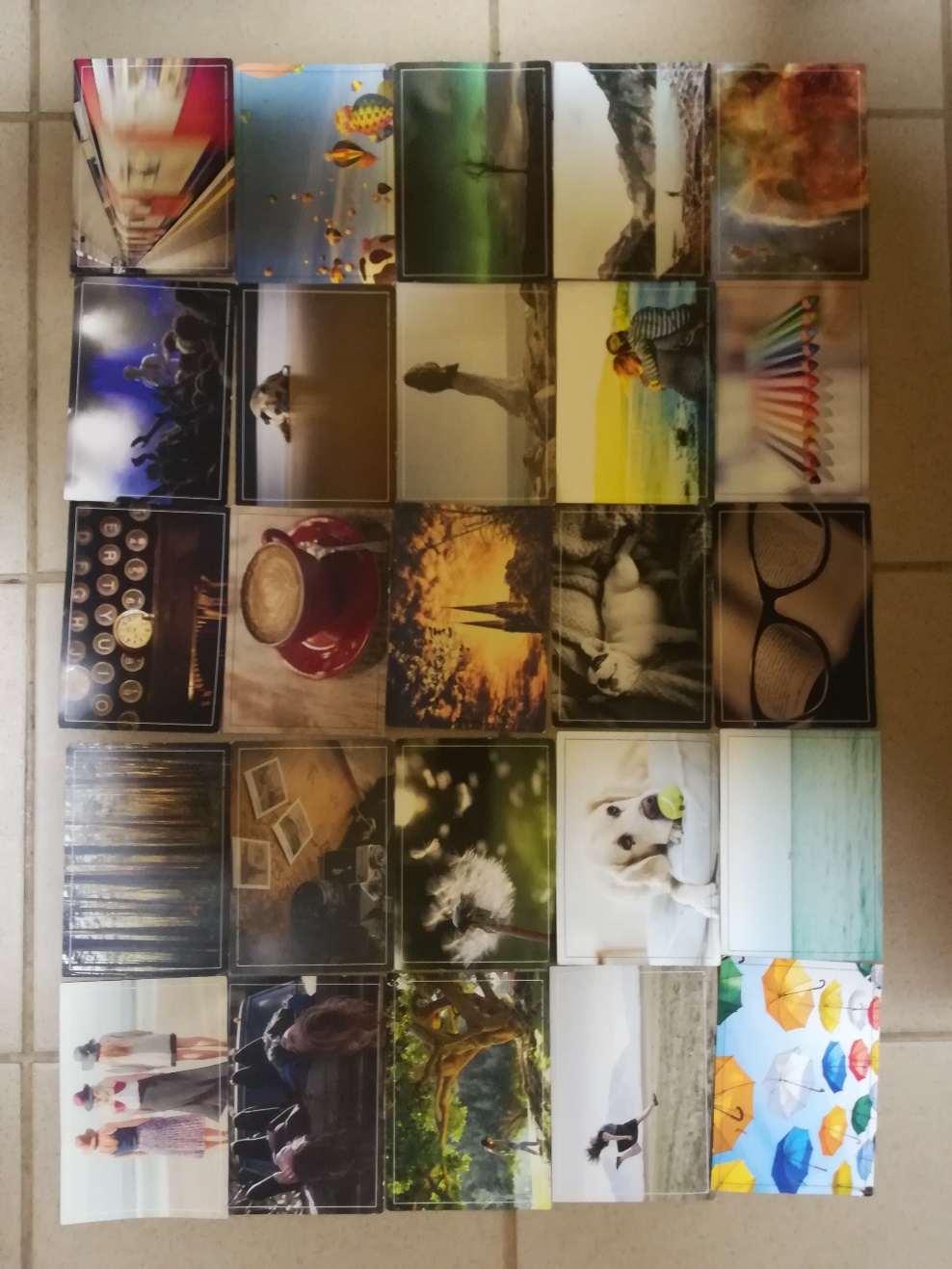 Ipolytarnóc volt a nap fő témája.  Az ősmaradványok megtekintése nem kapcsolódik  szervesen az erdei iskola pedagógiai koncepciójához, hiszen nem az erdei iskola helyszínének közvetlen környezetében, nem is a tájegységen belül található. Azonban úgy gondoltuk, hogy egyrészt Rózsaszentmárton jóval közelebb van ehhez a Magyarországon páratlan leletegyütteshez, másrészt  a „Miből lesz a cserebogár? – szólás itt is helytálló, hiszen a jelenlegi állatok őseivel találkozhattunk a parkban tett látogatásunk során.  A tervezett programot nem tudtuk maradéktalanul megvalósítani, a mentőexpedícióra idő hiányában nem került sor.    Helyette a közeli dombot borító rét állat- és növényvilágát figyeltük meg és hasonlítottuk össze az előző napon interneten talált információkkal, képekkel.Előtte természetesen végigmentünk a geológiai tanösvényen, majd a 4D mozi következett, ahol „időutazáson” vettünk részt.  Ezután a lombkorona sétányon bekukkantottunk az erdő e szintjére, majd az előbb említett  gyepszint élővilága következett. A miocén erdőben tett sétával fejeztük be a látogatást. Az erdei iskolába visszatérve kiselőadásokat állítottak össze a gyerekek csoportokban az ősmaradványok kiállítás egyes általunk felkeresett helyszíneiről. A csoportok elmondták, képekkel illusztrálták, illetve tablót készítettek a megismert helyekről. Az előadásuk végén kérdéseket tettek fel a hallgatóságnak az elhangzottakkal kapcsolatban. Mivel a bodzaszörp készítését nem tudtuk elkezdeni, ezért ez a program is törlődött, illetve átkerült a hazaérkezésünk utáni napokra.Este a „Hogy vagy?” kártyákkal adtak visszajelzéseket arról, hogyan érzik magukat az erdei iskola  4. napjának végén; miben fejlődtek,  és miben fejlődött az osztályközösség.nap - Május 17. péntekDélelőtt: Lezárás, értékelés: 1. Az erdei iskola négy napjának lezárása, értékelése az elvárások és vállalások mentén. Három közös fogalom meghatározása. 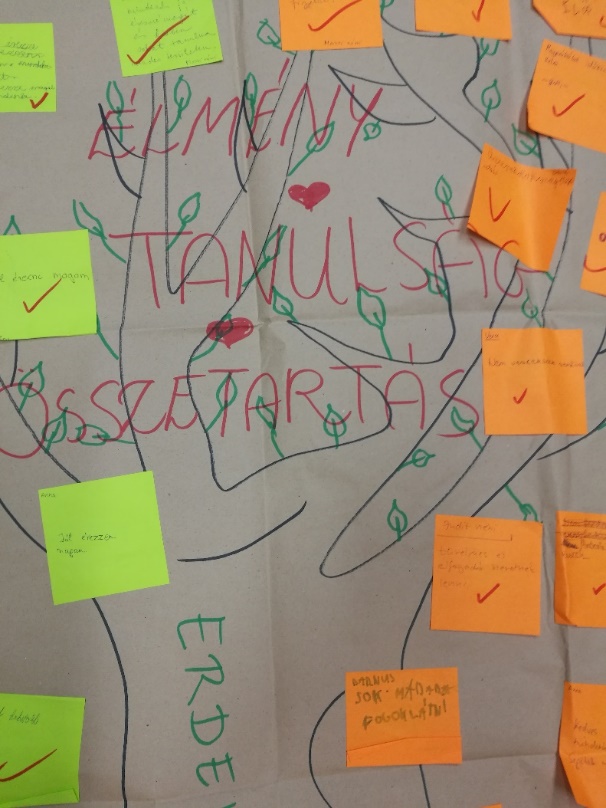 2. A megszerzett ismeretek megjelenítése grafikai szervezőkkel (gyémánt, haiku, ötsoros, szélsziporka), párban, programelemenként. A következő szavakkal készítettünk különféle grafikai szervezőket: andezit, ásványkincs, bodzaszörp, csapat, cserebogár, csoport, éghajlat, erdő, evolúció, fauna, flóra, hőerőmű, időjárás, Ipolytarnóc, kőzet, lelet, lignitbányászat, Mátra, mérés, miocén, nyomozás, Rózsaszentmárton, túra, vulkán. A mellékletben található néhány ízelítőül. Melléklet: „Gyémánt”; „Haiku”; „Ötsoros”; „Szélsziporka”Délután: Hazaindulás busszal, útközben rövid túra a Kékes-tetőre. A modul címeMiből lesz a cserebogár?HelyszínRózsaszentmártonKorosztály6. osztálySzervezési egységosztályCélok/részcélokA lakóhelytől eltérő természeti helyszín megismerése. A Mátra természeti és ember által létesített környezetének és kultúrájának megismerése. Az élővilág evolúciójának tettenérése a cserebogár egyedfejlődésének és az ipolytarnóci leletegyüttesnek megfigyelésével. A mai cserebogárfajoknak, és az ipolytarnóci leletegyüttes élővilágának és természeti környezetének megfigyelése és összehasonlítása.
További célok: a környezettudatosság, a kooperációs készségek és a problémamegoldó gondolkodás, valamint a közösség fejlesztése. Időtartam5 nap, hétfőtől péntekigAnyagok, eszközökVadkamera, fűháló, mikroszkóp, csipesz, talajcsapda, bogárnézőke, határozó könyvek, térképek, szakkönyvek.Megvalósításban résztvevőktermészetismeret, matematika,  technika-,  énektanár, osztályfőnök, külsős segítők: az erdei iskola munkatársai, helyi segítőkTantárgyi koncentrációbiológia, ének-zene, földrajz, magyar nyelv és irodalom, matematika, rajz, technikaProduktumjegyzetfüzet, digitális bemutató, cserebogár-plakát, kvíz, agyagedények, -figurák, bodzaszörp, batikolt textíliák ÉrtékelésKét részből áll. Az első rész az erdei iskola utolsó napján történik:  A helyszíni lezárás a két jelenlévő pedagógus (természetismeret tanár, osztályfőnök) feladata. A második rész pedig az iskolában a tanórákon és a tanyacsoport projektzáró bemutatóján június 11-én. (Ezt minden évben megszervezzük tanév végén a szülők és az osztályban tanító kollégák és érdeklődők számára.) A tanórákon a szaktanárok (biológia, ének-zene, földrajz, magyar nyelv és irodalom, matematika, rajz, technika) szóbeli beszámolók és kérdéssorok segítségével mérik fel a tanulók tudásának bővülését.  Ébresztő:  7. 00Reggeli:  7.30 – 8.00Közös napkezdés:8.00 – 8.45 (reggeli csendesség: igeolvasás, „őrangyal-játék”, ráhangolódás a napra, a program ismertetése)Délelőtti program:  9.00 -12. 00Ebéd:12.00- 13.00Csendes pihenő:13.00–14.00Délutáni program:14.00–17.30 Vacsora:18.00-19.00Napi értékelés, napi zárás:19.00-20.00 Esti program:    20.00-21.30 Takarodó:22.001. nap2. nap3. nap4. nap5. napDélelőttUtazásA csapdák begyűjtése és a vadkamera ellenőrzése. A településen megfigyelhető vizek. A) A túra,  és a „kincsesláda” megtöltése
B) Nyugat-Mátra élővilága, kürtőskalács készítéseIpolytarnócTáborzárás, értékelésDélutánSzabályok, elvárások-vállalások, fazekasság, időjárás megfigyelésének előkészítéseFalujárás: faluház, lignitbányászat emlékei, A)szörpkészítésB)rovarvizsgálat,
feladatlapok, kvízA)mikroszkopizálás, feladatlapok, rajzolás, batikolás
B) Batikolás, rajzolás, ételkészítés, szabadidőA) Szörpkészítés, feladatlapokB)
KiselőadásokKékes és utazásEsteTalajcsapdák kihelyezése, filmvetítés (1.rész)A)  cserebogár vadászat,
éjszakai túra
B) filmvetítés (2.rész)ActivityÉrtékelés -
 Hogy vagy?